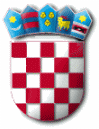         REPUBLIKA HRVATSKAPRIMORSKO-GORANSKA ŽUPANIJA          OPĆINA MRKOPALJ            Općinski načelnikKLASA: 972-04/22-01/01URBROJ: 2170-29-02-23-2Mrkopalj,  31.01.2023.GODIŠNJE IZVJEŠĆE O PROVEDBI PROVEDBENOG PROGRAMA OPĆINE MRKOPALJ ZA RAZDOBLJE 2021.-2025.za razdoblje od 01. siječnja 2022. do 31. prosinac 2022. godineSiječanj, 2023.PREGLED STANJA U UPRAVNOM PODRUČJUGodišnje izvješće o provedbi Provedbenog programa Općine Mrkopalj  2021. – 2025. za 2022. godinu (1. siječanj – 31. prosinac) izrađeno je u skladu s Uputom za izradu (polu)godišnjeg izvješća o provedbi provedbenog programa tijela državne uprave, Ministarstva regionalnog razvoja i fondova Europske unije kao koordinacijskom tijelu u sustavu strateškog planiranja i upravljanja razvojem Republike Hrvatske, iz prosinca 2021. godine, a kojom je definirana struktura i sadržaj istog. U skladu s Uputom, Godišnje izvješće se sastoji od tekstualnog dijela (u word formatu) i tabličnog predloška izvješća koji se izrađuje zasebno i dostavlja u xslx. formatu uz tekstualni dio izvješća. Uz poglavlje Pregled stanja, u kojem se daje kratak pregled gospodarskog, društvenog i političkog konteksta, odnosno promjena tijekom izvještajnog razdoblja, tekstualni dio izvješća obuhvaća i cjeline Izvješća o napretku provedbe mjera i Doprinos ostvarenju ciljeva javnih politika, zasebno za svako upravno područje u nadležnosti MPGI. Tablični predložak godišnjeg izvješća o provedbi provedbenog programa sadrži tablične podatke o ostvarenoj vrijednosti pokazatelja rezultata u izvještajnom razdoblju, iznosima utrošenih proračunskih sredstava, postignuću ključnih točaka ostvarenja, statusu provedbe mjere te opis statusa provedbe mjere, također zasebno za svako upravno područje u nadležnosti Općine.U skladu s člankom 19. Zakona o lokalnoj i područnoj (regionalnoj) samoupravi, Općina Mrkopalj u svom samoupravnom djelokrugu obavlja poslove lokalnog značaja kojima se neposredno ostvaruju potrebe građana, a koji nisu Ustavom ili zakonom dodijeljeni državnim tijelima i to osobito poslove koji se odnose na: - uređenje naselja i stanovanje, - prostorno i urbanističko planiranje, - komunalno gospodarstvo, - brigu o djeci, - socijalnu skrb, - primarnu zdravstvenu zaštitu, - odgoj i osnovno obrazovanje, - kulturu, tjelesnu kulturu i šport, - zaštitu potrošača, - zaštitu i unapređenje prirodnog okoliša, - protupožarnu i civilnu zaštitu, - promet na svom području - te ostale poslove sukladno posebnim zakonima.Općina Mrkopalj je krajem prosinca 2021. godine donijela Provedbeni program za razdoblje 2021. – 2025. godine. Provedbeni program je kratkoročni akt strateškog planiranja od nacionalnog značaja koji opisuje viziju, misiju, izazove i razvojne potrebe koje proizlaze iz djelokruga rada Općine.U odnosu na mjere i ciljeve planirane Provedbenim programom, tijekom izvještajnog razdoblja susreli smo se izazovima gospodarskog oporavka od zdravstvenih i društveno-ekonomskih posljedica pandemije COVID-19. Općina Mrkopalj obavljala je sve poslove iz svoje nadležnosti, uz poduzimanje svih potrebnih preventivnih mjera sukladno okolnostima te odlukama i uputama nadležnih tijela s ciljem sprječavanja širenja zaraze koronavirusom te zaštite zdravlja i sigurnosti stranaka i službenika Općine. 2. IZVJEŠĆE O NAPRETKU U PROVEDBI MJERA2.1. Analiza statusa provedbeProvedbenim programom Općine Mrkopalj 2021.-2025. predviđena je provedba 12 mjera, obzirom na  protekli vremenski period od 1. siječnja do 31. prosinca 2022. sve mjere su tijeku te provedba istih je u skladu s planiranim. Tablica 1. Status provedbe mjera iz upravnog područja JLS2.2. Podaci o proračunskim sredstvimaProvedbenim programom Općine Mrkopalj 2021.-2025. utvrđen je i indikativni financijski okvir za provedbu pojedine mjere, na način da je za pojedinu mjeru procijenjen trošak provedbe te su navedene  stavke proračuna Općine Mrkopalj na kojima su planirani procijenjeni iznosi, provedbenim programom  definirane su mjere za pojedino upravno područje JLS, gdje je svaka od mjera povezana s programom u proračunu Općine Mrkopalj. Tablica 2. Prikaz utrošenih proračunskih sredstava2.3. Zaključak o ostvarenom napretku u provedbi mjeraAnalizom Godišnjeg izvješća Provedbenog programa za razdoblje od 1. siječnja 2022. do 31. prosinca 2022. Općina Mrkopalj provodi sve mjere u skladu s planiranom dinamikom, svih 12 mjera je u trenutno su u nekoj od faza provedbe i za većinu mjera ostvaren je planirani napredak sukladno zadanim ključnim aktivnostima za provedbu pojedine mjere.Projekt Uređenja arheološkog nalazišta je  1. Izmjenama i dopunama Proračuna maknut iz plana za 2022. godinu isti se planira realizirati tijekom 2023. godine. 2.4. Preporuke za otklanjanje prepreka u postignuću ključnih točaka ostvarenja Većina mjera je u tijeku te se sukladno planiranom realiziraju ključne točke ostvarenja, Općina i dalje radi na unapređenju kvalitete života za sve dobne skupine unutar lokalne zajednice. Sagledavajući cjelokupnu sliku planiranog i provedenog može se zaključiti da sve one aktivne mjere koje se provode su na zadovoljavajućoj razini te je većina pokazatelja ostvarena sukladno planiranom za 2022. godinu.   DOPRINOS OSTVARENJU CILJEVA JAVNIH POLITIKAProvedbom mjera utvrđenih u Provedbenom programu doprinosi se sljedećim ciljevima odnosno prioritetima, Plana razvoja Primorsko-goranske županije za razdoblje 2022. - 2027. godine:1. Pametna regija konkurentnog gospodarstva baziranog na znanju i naprednim tehnologijamaDjeca i mladi u fokusuZelena tranzicija temeljena na održivom upravljanju i korištenju vlastitih resursa4. Obrazovani stanovnici s kompetencijama i vještinama za poslove budućnosti5. Ravnomjernim razvojem do europskog standarda i visoke kvaliteta života za sveGrađaneMjera 1.Razvoj i unaprjeđenje turističke infrastrukture i sadržaja Predmetna mjera doprinosi Posebnom cilju 1.2.  Plana razvoja Primorsko-goranske županije za razdoblje 2022. - 2027. godine, Gospodarski rast usmjeren na jačanje izvoza podizanjem produktivnosti i digitalnu transformaciju, na način da će se  poboljšati kvaliteta turističkih kapaciteta ulaganjem u turističku infrastrukturu. U okviru ove mjere predviđena su ulaganja u projektiranje, izgradnju, rekonstrukciju i opremanje objekata za pružanje turističkih usluga te pratećih sadržaja. Obzirom na prirodne blagodati goranskog područja kojem pripada Općina Mrkopalj razvoj i poboljšanje turističke infrastrukture pridonijet će povećanju turističkih kapaciteta na području Općine, razvoju turističke ponude, te povećanju prihoda od turizma i otvaranju novih radnih mjesta u turističkim djelatnostima.  U okviru mjere planirane su sljedeće aktivnosti: • Sufinanciranje rada turističkog ureda• Manifestacija Art Fest• Nabava turističke signalizacije• Uređenje arheološkog nalazišta• Uređenje bunara SungerManifestacija Art fest  održava se u srpnju, a predstavlja spoj umjetnosti, sporta i zabave te se održava 6. godinu za redom. Projekt Uređenja arheološkog nalazišta je 1. Izmjenama i dopunama Proračuna maknut iz plana za 2022. godinu. Za predmetnu mjeru postignute su ključne točke ostvarenja kako slijedi: Mjera 2.Unaprjeđenje kvalitete života kroz razvoj prometne i komunalne Predmetna mjera doprinosi Posebnom cilju 3.3.  Plana razvoja Primorsko-goranske županije za razdoblje 2022. - 2027. godine, Kvalitetna, dostupna i održiva javna i komunalna infrastruktura na cjelokupnom području,  ulaganjem u komunalnu i prometnu infrastrukturu zadovoljit će se civilizacijske potrebe stanovništva, potaknuti će se brži i intenzivniji gospodarski razvoj, zadržati stanovništvo i potaknuti novo naseljavanje, te stvoriti nužne pretpostavke za investiranje na području Općine, što dovodi do povećanja zaposlenosti. U okviru mjere planirane su sljedeće aktivnosti: • Izgradnja sustava odvodnje i sanacija vodovodne mreže Sunger – Mrkopalj• Izgradnja komunalne infrastrukture – nerazvrstane ceste• Izgradnja komunalne infrastrukture – javna rasvjeta• Izgradnja komunalne infrastrukture – javne površine• Izgradnja ceste u poslovnoj zoni• Održavanje komunalne infrastrukture (ceste, rasvjeta, javne površine, groblja)Projekt „Izgradnja javne odvodnje i sanacija vodovodne mreže“ provodi se putem kapitalnih donacija komunalnom poduzeću Komunalac Delnice. Projekt „Izgradnja prometnice u poslovnoj zoni“ je započeo u srpnju. Projekt „Izgradnja javne rasvjete“ je izvršen, u naselju Tuk i djelu naselja Mrkopalj su izmijenjena rasvjetna tijela. Održavanje komunalne infrastrukture provodi se kontinuirano sukladno financijskim mogućnostima općine. Za predmetnu mjeru ostvarene su ključne točke ostvarenja kako slijedi: Mjera 3. Unaprjeđenje sustava gospodarenja otpadom i zaštita okolišaPredmetna mjera doprinosi Posebnom cilju 3.2.  Plana razvoja Primorsko-goranske županije za razdoblje 2022. - 2027. godine, Zelena i energetska tranzicija prema ugljičnoj neutralnosti,  realizaciji mjere pridonijet će se kroz unapređenje sustava upravljanja otpadom,  ulaganjem u infrastrukturu i opremu - zelene otoke, postavljanjem spremnika za posebne vrste otpada, sanacijom divljih odlagališta, te podizanjem razine svijesti stanovnika o potrebi selektiranja i recikliranja otpada.U okviru mjere planirane su sljedeće aktivnosti: • Komunalne usluge• Sterilizacija kućnih ljubimaca• Gospodarenje otpadom• Izgradnja pretovarne stanice Sović laz• Nabava spremnika za otpad2022. godine Općina Mrkopalj nabavila je dodatan broj spremnika za odvojeno prikupljanje otpada. Na području Općine prijevoz komunalnog otpada vrši tvrtka Komunalac d.o.o. Delnice otpad se sakuplja putem odvojenih spremnika sustavom od vrata do vrata i putem zelenih otoka. Sterilizacija kućnih ljubimaca se kontinuirano provodi.Za predmetnu mjeru ostvarene su ključne točke ostvarenja kako slijedi:Mjera 4. Kvalitetno prostorno planiranje i uređenje OpćinePredmetna mjera doprinosi Posebnom cilju 3.1.  Plana razvoja Primorsko-goranske županije za razdoblje 2022. - 2027. godine, Pametan i održiv pristup upravljanju prostorom i prirodnim resursima, provedbom mjere ulaganjem u održavanje nekretnina u vlasništvu Općine i kvalitetnom planiranju prostora, pridonijet će se urbanističkom uređenju Općine.Mjerom su planirane sjedeće aktivnosti: • Priprema i provođenje projekata• Izrada Urbanističkog plana uređenja središnjeg naselja Mrkopalj• Otkup zemljišta• Izrada 3. Izmjena i dopuna Prostornog plana• Državna geodetska izmjeraČeka se izrada Urbanističkog plana uređenja središnjeg naselja Mrkopalj , a 3. Izmjene i dopune prostornog plana su gotovo u potpunosti izvršene.Za predmetnu mjeru ostvarene su ključne točke ostvarenja kako slijedi:Mjera 5. Razvoj infrastrukture, programa i aktivnosti socijalnih usluga Predmetna mjera doprinosi Posebnom cilju 5.2.  Plana razvoja Primorsko-goranske županije za razdoblje 2022. - 2027. godine, Visok socijalni standard i dostojanstveno starenje,  razvijati nove socijalne usluge u zajednici, kao i održati postojeće, a koje se odnose na usluge usmjerene prema mladima, starim i nemoćnim osobama te svim socijalno ugroženim skupinama. Unaprijediti sustav socijalnih usluga za svakog korisnika i društva u cjelini. Podizanje svijesti o važnosti djelovanja u okviru lokalne zajednice, a radi podizanja razine blagostanja društva i smanjenja razine socijalno potrebitih.U okviru ove mjere planirane aktivnosti su:• Naknada štete i ostale naknade• Novčana pomoć socijalno ugroženim kućanstvima• Potpora za novorođeno dijete• Potpora obiteljima 3+ djeteta• Pomoć za ogrjev• Program Pomoć u kući• Darovi za Svetog Nikolu• Pomoć Crvenom križu• Pomoći kućanstvima u naraviProgram pomoć u kući za stare i nemoćne provodi Udruga  ŽAR Delnice koju Općina sufinancira. Subvencioniranje ogrijeva je djelomično realizirano, a 100 % je  financijski podržana od strane PGŽ. Za ostala davanja mjesečno se izdvajaju sredstva iz proračuna, odnosno prema potrebi - naknada za novorođenče.Za predmetnu mjeru ostvarene su ključne točke ostvarenja kako slijedi:Mjera 6. Unapređenje sustava zdravstvene zaštite Predmetna mjera doprinosi Posebnom cilju 5.1.  Plana razvoja Primorsko-goranske županije za razdoblje 2022. - 2027. godine, Regija zdravlja i kvalitete života, Unapređenjem sustava zdravstvene zaštite na području općine unaprijediti kvalitetu života i stvoriti uvjete za gospodarski rast kroz očuvanje i unapređenje zdravlja svakog pojedinca i cijele populacije. Cilj mjere je postići veću razinu opremljenosti i uključenosti svih dionika u sferama djelovanja zdravstvene zaštite stanovnika. Pod tim se podrazumijeva povećanje razine zdravstvene zaštite stanovnika povećanjem zdravstvenog i socijalnog standarda objekata, opreme i vozila, kvalitetnijom i boljom organizacijom te većom dostupnosti i većom kvalitetom zdravstvenih usluga.U okviru ove mjere planirane aktivnosti su:• Javne potrebe u zdravstvu• Sufinanciranje troškova stanovanja liječnika U zgradi ambulante dostupne su usluge opće i dentalne medicine, a u nadležnosti su PGŽ.Za predmetnu mjeru ostvarene su ključne točke ostvarenja kako slijedi:Mjera 7. Jačanje organizacija civilnog društvaPredmetna mjera doprinosi Posebnom cilju 5.1.  Plana razvoja Primorsko-goranske županije za razdoblje 2022. - 2027. godine, Unaprjeđenje i daljnji razvoj civilnog društva, Općina sukladno financijskim mogućnostima potpomaže rad i djelovanje organizacija civilnog društva, dok civilne organizacije provedbom različitih projekata u interesu stanovništva poput civilne zaštite, pružanja socijalnih usluga obogaćuju i oplemenjuju život u lokalnoj zajednici te svojim djelovanjem doprinose razvoju socijalnih i društvenih usluga na području Općine Mrkopalj.  U okviru ove mjere planirane aktivnosti su:• Sufinanciranje rada udrugaOpćina tijekom godine putem javnog poziva ili odlukama načelnika financira udruge unutar programa razvoja civilnog društva. Kroz mjeru je do sada sufinanciran rad jedanaest udruga.Za predmetnu mjeru ostvarene su ključne točke ostvarenja kako slijedi:Mjera 8. Unaprjeđenje kulturne infrastrukture i obogaćivanje kulturnih sadržajaPredmetna mjera doprinosi Posebnom cilju 5.3.  Plana razvoja Primorsko-goranske županije za razdoblje 2022. - 2027. godine, Razvoj kulture i sporta te poticanje kreativnosti, Unaprjeđenje kulturne infrastrukture i obogaćivanje kulturnih sadržaja na području Općine Mrkopalj  sufinanciranjem projekata vjerskih zajednica i udruga kulturi pridonijet će očuvanju vrijedne sakralne i kulturne baštine na području općine. U okviru ove mjere planirane aktivnosti su: • Financiranje udruga u kulturi• Sufinanciranje kazališnih gostovanja• Sufinanciranje obnove sakralnih objekataSufinancirana je obnova stolarije na crkvi u Tuku. Na području Općine tokom cijele godine održavaju se brojne manifestacije kulturno, sportskog te vjerskog sadržaja, a jedna od njih je i manifestacija Art fest koja se održava u srpnju i predstavlja spoj umjetnosti, sporta i zabave.Za predmetnu mjeru ostvarene su ključne točke ostvarenja kako slijedi:Mjera 9. Izgradnja i unapređenje osnovnoškolske infrastrukture i programaPredmetna mjera doprinosi Posebnom cilju 4.1.  Plana razvoja Primorsko-goranske županije za razdoblje 2022. - 2027. godine, Razvoj modernog obrazovnog sustava prilagođenog društvenim izazovima,  Izgradnja i unapređenje osnovnoškolske infrastrukture i programa na način da će unaprijediti odgojno- obrazovnu infrastrukturu području Općine  kroz  financiranje raznih aktivnosti osnovne škole, nabavu opreme  u svrhu poboljšanja materijalnih i tehničkih uvjeta boravka djece, doprinijeti povećanju kvalitete života stanovnika te socijalnom i društvenom razvoju lokalne zajednice.  Kroz navedenu mjeru planirane su sljedeće aktivnosti:• Financiranje aktivnosti osnovne škole• Sufinanciranje rada asistenta u osnovnoj školi• Nagrade učenicima osnovne škole• Sufinanciranje radnih bilježnica osnovnoškolcima• Sufinanciranje izleta učenicima osnovne školeOpćina Mrkopalj svake godine sufinancira nabavu radnih bilježnica učenicima osnovne škole.Za predmetnu mjeru ostvarene su ključne točke ostvarenja kako slijedi: Mjera 10. Unaprjeđenje uvjeta i organizacije rada predškolskih ustanovaPredmetna mjera doprinosi Posebnom cilju 4.1.  Plana razvoja Primorsko-goranske županije za razdoblje 2022. - 2027. godine, Razvoj modernog obrazovnog sustava prilagođenog društvenim izazovima, Općina kontinuirano izdvaja financijska sredstva za troškove zaposlenih te materijalne troškove, sufinancira troškove boravka djece u DV „Pahuljica“ provedbom mjere doprinosi unapređenju uvjeta rada, boravka zaposlenika i djece u DV „Pahuljica koji se održavaju na kvalitetu pružene usluge predškolskog odgoja i obrazovanja.  Djeca su temelj svakog društva i svake zajednice, najviše truda i ulaganja posvećujemo upravo njima. Općina će i  dalje nastaviti u tom smjeru jer jedino djeca i mlade obitelji mogu pridonijeti demografskoj obnovi i revitalizaciji, što je zapravo temelj i cilj svake zajednice.U okviru ove mjere planirane aktivnosti su: • Podružnica predškolskog odgoja• Financiranje usluga dječjeg vrtića za polaznikeNa području Općine djeluje dječji vrtić „Pahuljica“, a Općina kontinuirano financira troškove zaposlenih i materijalne troškove dječjeg vrtića, kao i troškove boravka  djece u vrtiću, tako da svako dijete ima besplatan boravak.  Za predmetnu mjeru ostvarene su ključne točke ostvarenja kako slijedi: Mjera 11. Razvoj i unapređenje sportsko-rekreacijskih sadržaja i infrastrukturePredmetna mjera doprinosi Posebnom cilju 5.1.  Plana razvoja Primorsko-goranske županije za razdoblje 2022. - 2027. godine Razvoj kulture i sporta te poticanje kreativnosti, kroz investiranje u nove i podizanje kvalitete postojećih sportsko-rekreacijskih sadržaja na području Općine unaprijediti sportsko-rekreacijsku infrastrukturu i sadržaje na području Općine, doprinijeti unapređenju sportskih aktivnosti lokalnog stanovništva, omogućiti kvalitetno provođenje slobodnog vremena (posebice mladih), osigurati uvjete za zdrav i aktivan život te stvaranje izvanškolskih aktivnosti djece i mladih.U okviru ove mjere planirane aktivnosti su: • Sufinanciranje rada sportskih društava• Održavanje SRC Čelimbaša• Održavanje SRC Zagmajna• Izgradnja sportsko-rekreativnog centra Zagmajna• Izgradnja idejnog rješenja žičare ČelimbašaOdržano je međunarodno ( HR- SLO )  natjecanje školske djece u atletici. Radovi na Rekreacijskoj stazi na Zagmajni su u tijeku.  Za predmetnu mjeru ostvarene su ključne točke ostvarenja kako slijedi: Mjera 12. Izgradnja i održavanje objekata i uređaja u vlasništvu OpćinePredmetna mjera doprinosi Posebnom cilju 5.5.  Plana razvoja Primorsko-goranske županije za razdoblje 2022. - 2027. godine Razvoj mikroregija aktiviranjem razvojnih potencijala. Provedbom mjere planirano je izgraditi nove i urediti postojeće objekte u vlasništvu Općine s ciljem osiguranja kvalitetnijeg života stanovništva Općine.U okviru ove mjere planirane aktivnosti su: • Upravljanje i održavanje općinske imovine• Održavanje WiFi 4EU• Dodatna ulaganja u  Vatrogasni dom Sunger• Dodatna ulaganja u zgradu Doma zdravlja• Dodatna ulaganja u zgradu Doma kulture• Izgradnja stanova u prostoru iznad trgovine Kik• Nabava sustava video nadzora• Izrada grobnicaTijekom godine redovito se održavaju objekti u vlasništvu općine kao i ostala imovina. U ovom izvještajnom razdoblju aktivnost ulaganja u zgrade na području Općine je djelomično provedena.  Za predmetnu mjeru ostvarene su ključne točke ostvarenja kako slijedi: _____________________	                                                             _____________________ Lokalni koordinator	                                                                         načelnik Općine MrkopaljREDNI BROJNAZIV MJEREOPIS STATUSA PROVEDBE MJERE1.Razvoj i unaprjeđenje turističke infrastrukture i sadržajaManifestacija Art fest  održava se u srpnju, a predstavlja spoj umjetnosti, sporta i zabave te se održava 6. godinu za redom. Projekt Uređenja arheološkog nalazišta je 1. Izmjenama i dopunama Proračuna maknut iz plana za 2022. godinu. Mjera je u tijeku. 2.Unaprjeđenje kvalitete života kroz razvoj prometne i komunalneProjekt Izgradnja javne odvodnje i sanacija vodovodne mreže provodi se putem kapitalnih donacija komunalnom poduzeću Komunalac Delnice. Projekt Izgradnja prometnice u poslovnoj zoni je započeo s radom u  srpnju. Projekt Izgradnja javne rasvjete je izvršen , u naselju Tuk i djelu naselja Mrkopalj su izmijenjena rasvjetna tijela.Mjera je u tijeku. 3.Unaprjeđenje sustava gospodarenja otpadom i zaštita okolišaOpćina je nabavila dodatan broj spremnika za otpad. Sterilizacija kućnih ljubimaca se kontinuirano provodi .Mjera je u tijeku. 4.Kvalitetno prostorno planiranje i uređenje OpćineIzrada Urbanističkog plana uređenja središnjeg naselja Mrkopalj se čeka, a 3. Izmjene i dopune prostornog plana je naručena od strane Općine su gotovo u potpunosti izvršene.Mjera je u tijeku. 5.Razvoj infrastrukture, programa i aktivnosti socijalnih uslugaProgram pomoć u kući provodi Udruga  ŽAR Delnice koju Općina sufinancira. Subvencioniranje ogrijeva je djelomično realizirano, a 100 % je  financijski podržana od strane PGŽ. Za ostala davanja mjesečno se izdvajaju sredstva iz proračuna, odnosno prema potrebi - naknada za novorođenče.Mjera je u tijeku.6.Unapređenje sustava zdravstvene zaštiteU zgradi ambulante dostupne su usluge opće i dentalne medicine, a u nadležnosti su PGŽ.Mjera je u tijeku.7.Jačanje organizacija civilnog društvaOpćina tijekom godine putem javnog poziva ili odlukama načelnika financira udruge unutar programa razvoja civilnog društva.Mjera je u tijeku. 8.Unaprjeđenje kulturne infrastrukture i obogaćivanje kulturnih sadržajaSufinancirana je obnova stolarije na crkvi u Tuku.Mjera je u tijeku.9.Izgradnja i unapređenje osnovnoškolske infrastrukture i programaOpćina Mrkopalj svake godine sufinancira nabavu radnih bilježnica učenicima osnovne škole.Mjera je u tijeku.10.Unaprjeđenje uvjeta i organizacije rada predškolskih ustanovaOpćina financira troškove zaposlenih i  materijalne troškove dječjeg vrtića, kao i troškove boravka djece u vrtiću, tako da svako dijete ima besplatan boravak .Mjera je u tijeku.11.Razvoj i unapređenje sportsko-rekreacijskih sadržaja i infrastruktureOdržano je međunarodno ( HR- SLO )  natjecanje školske djece u atletici. Radovi na Rekreacijskoj stazi na Zagmajni su u tijeku.  Mjera je u tijeku.12.Izgradnja i održavanje objekata i uređaja u vlasništvu OpćineRedovito održavanje objekata u vlasništvu općine kao i ostale imovine  se kontinuirano provodi, a investicijskih  ulaganja je bilo u jednu zgradu.  Mjera je u tijeku.NAZIV MJEREPROGRAM U PRORAČUNUIZNOS UTROŠENIH PRORAČUNSKIH SREDSTAVA1.Razvoj i unaprjeđenje turističke infrastrukture i sadržajaPROGRAM 1007812.239,47 kn  97,98%2.Unaprjeđenje kvalitete života kroz razvoj prometne i komunalnePROGRAM 1016, PROGRAM 10172.180.314,32 kn  92,88%3.Unaprjeđenje sustava gospodarenja otpadom i zaštita okolišaPROGRAM 1019207.282,15 kn  74,03%4. Kvalitetno prostorno planiranje i uređenje OpćinePROGRAM 1015899.808,19 kn  94,22%5. Razvoj infrastrukture, programa i aktivnosti socijalnih uslugaPROGRAM 1011195.827,20 kn  74,28%6. Unapređenje sustava zdravstvene zaštitePROGRAM 101224.591,55 kn  98,37%7. Jačanje organizacija civilnog društvaPROGRAM 100919.827,20 kn  76,26%8. Unaprjeđenje kulturne infrastrukture i obogaćivanje kulturnih sadržajaPROGRAM 1008156.170,66 kn  95,81%9. Izgradnja i unapređenje osnovnoškolske infrastrukture i programaPROGRAM 100431.012,90 kn  68,92%10. Unaprjeđenje uvjeta i organizacije rada predškolskih ustanovaPROGRAM 1003259.493,94 kn  88,87%11. Razvoj i unapređenje sportsko-rekreacijskih sadržaja i infrastrukturePROGRAM 10052.246.486,74 kn  93,85%12. Izgradnja i održavanje objekata i uređaja u vlasništvu OpćinePROGRAM 1018443.029,61 kn  80%Pokazatelji rezultata mjerePočetna vrijednost Ciljna vrijednost   2022.Ostvarena vrijednostPostotak završenosti projekta uređenja arheološkog nalazišta0 %100 %0 %Postotak završenosti projekta uređenja bunara Sunger0 %100 %0 %Pokazatelji rezultata mjerePočetna vrijednostCiljna vrijednost 2022.Ostvarena vrijednostPostotak izgrađenosti sustava odvodnje50 %100 %50 %Postotak izgrađenosti ceste u poslovnoj zoni35 %100 %50 %Postotak pokrivenosti naselja Općine LED javnom rasvjetom50 %60 %60 %Pokazatelji rezultata mjerePočetna vrijednostCiljna vrijednost 2022.Ostvarena vrijednostBroj nabavljenih spremnika za odvojeno prikupljanje otpada godišnje10050400Broj sufinanciranih veterinarskih usluga5560106Pokazatelji rezultata mjerePočetna vrijednostCiljna vrijednost  2022.Ostvarena vrijednostPostotak izrađenosti Urbanističkog plana uređenja središnjeg naselja Mrkopalj0 %100 %0 %Postotak izrađenosti dokumenta 3. izmjene i dopune prostornog plana50 %100 %95 %Pokazatelji rezultata mjerePočetna vrijednostCiljna vrijednost 2022.Ostvarena vrijednostBroj korisnika pomoći u kući688Broj korisnika koji primaju subvenciju za nabavu ogrjeva883Broj korisnika socijalnih davanja212219Pokazatelji rezultata mjerePočetna vrijednostCiljna vrijednost  2022.Ostvarena vrijednostBroj zdravstvenih usluga dostupnih u zgradi ambulante222Pokazatelji rezultata mjerePočetna vrijednostCiljna vrijednost  2022.Ostvarena vrijednostBroj udruga koje dobivaju financijsku potporu općine101211Pokazatelji rezultata mjerePočetna vrijednostCiljna vrijednost  2022.Ostvarena vrijednostBroj obnovljenih sakralnih objekata godišnje111Broj organiziranih kulturnih manifestacija godišnje111Pokazatelji rezultata mjerePočetna vrijednostCiljna vrijednost  2022.Ostvarena vrijednostBroj učenika u izvannastavnim aktivnostima253028Broj učenika kojima se sufinanciraju radne bilježnice505350Pokazatelji rezultata mjerePočetna vrijednostCiljna vrijednost  2022.Ostvarena vrijednostBroj polaznika vrtića222410Pokazatelji rezultata mjerePočetna vrijednostCiljna vrijednost  2022.Ostvarena vrijednostBroj održanih sportskih manifestacija i natjecanja111Postotak izgrađenosti sportsko-rekreacijskog centra Zagmajna050%75%Pokazatelji rezultata mjerePočetna vrijednostCiljna vrijednost  2022.Ostvarena vrijednostBroj održavanih i očuvanih objekata u vlasništvu Općine333Broj zgrada na području Općine na kojima su provedena ulaganja121